ATIVIDADES PARA CASA.CONTEÚDO PEDAGÓGICO.MATERNAL I (DÉCIMA QUINTA SEMANA).OBJETIVOS:As atividades propostas têm como objetivo estimular o desenvolvimento integral das crianças trabalhando o cognitivo, físico e socioemocional a fim de proporcionar também uma maior interação entre a família. Incentivar e permitir a fala da criança em todas as atividades possíveis, corrigindo e ampliando seu vocabulário, utilizando também a músicas.  ROTINA DIÁRIA:1º nomear objeto pela cor, forma, tamanho e quantidade. 2º Leitura/ do alfabeto, vogais, números, cores e formas conversar sobre os combinados e regras; 3º permitir que a criança seja independente.4º Deixar ela explorar ao máximo  objetos e brinquedos.5º Roda de conversa: é muito importante para ampliar o universo discursivo das crianças e propicia o desenvolvimento da comunicação oral.  		 Comece falando informalmente sobre assuntos do cotidiano ou curiosidades pessoais a criança. A ideia é aproximar os pais do objeto do conhecimento em si - no caso, a própria conversa. Exemplos: como foi seu dia, falar sobre os membros da família, amiguinhos da escola, escolha do nome da criança, falar sobre a cidade etc.6º- Cantigas de Roda As cantigas de roda podem ser feitas pelos pais/responsáveis resgatando as músicas que conhecem de sua infância ou por intermédio do uso de recursos digitais como CDs, DVDs ou vídeos: A musicalização é um processo de construção do conhecimento, favorecendo o desenvolvimento da sensibilidade, criatividade, senso rítmico, do prazer de ouvir música, da imaginação, memória, concentração, atenção, do respeito ao próximo, da socialização e afetividade, também contribuindo para uma efetiva consciência ...Vamos cantar e dançar!7º trabalhar com a massinha de modelar;8º Realização das atividades pedagógicas:  Orientações:1-Para trabalhar com as formas geométricas devemos conversar com a criança enfatizando a relação entre as figuras,  apresentando os objetos existentes que tenha disponível em casa;2-Desenhe com giz de lousa um quadrado no chão peça para  criança passar por cima do contorno várias vezes para a criança fixar de forma lúdica. 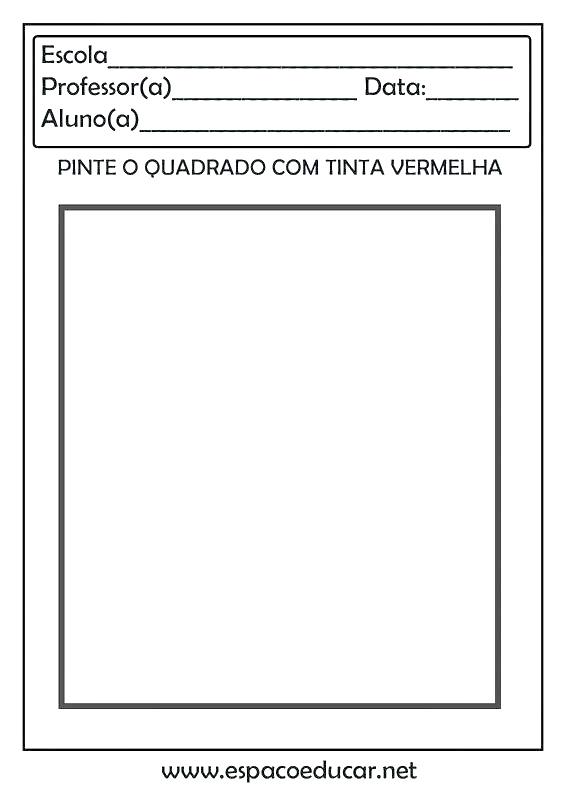   Orientações:1-A Comemoração da “semana da pátria” é importante para auxiliar na formação do conceito de  cidadania, amor à Pátria, despertar o sentimento de patriotismo, atitude de respeito  e desenvolver a compreensão do passado histórico e da significação da data.2-Pinte as ilustrações da atividade com giz de cera.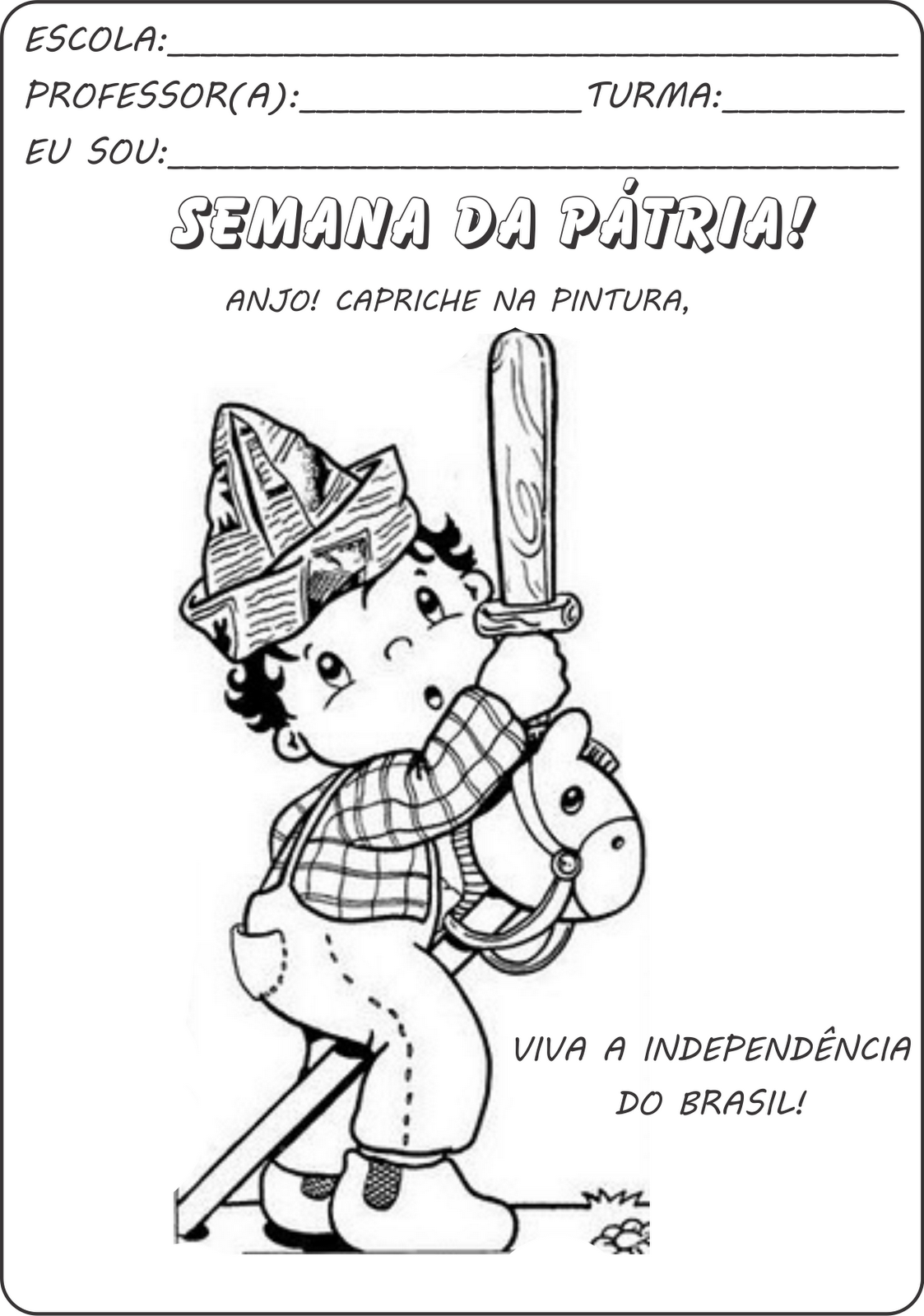 ATIVIDADES LÚDICAS:Querida criança! Logo tudo isso vai passar e estaremos juntos novamente. 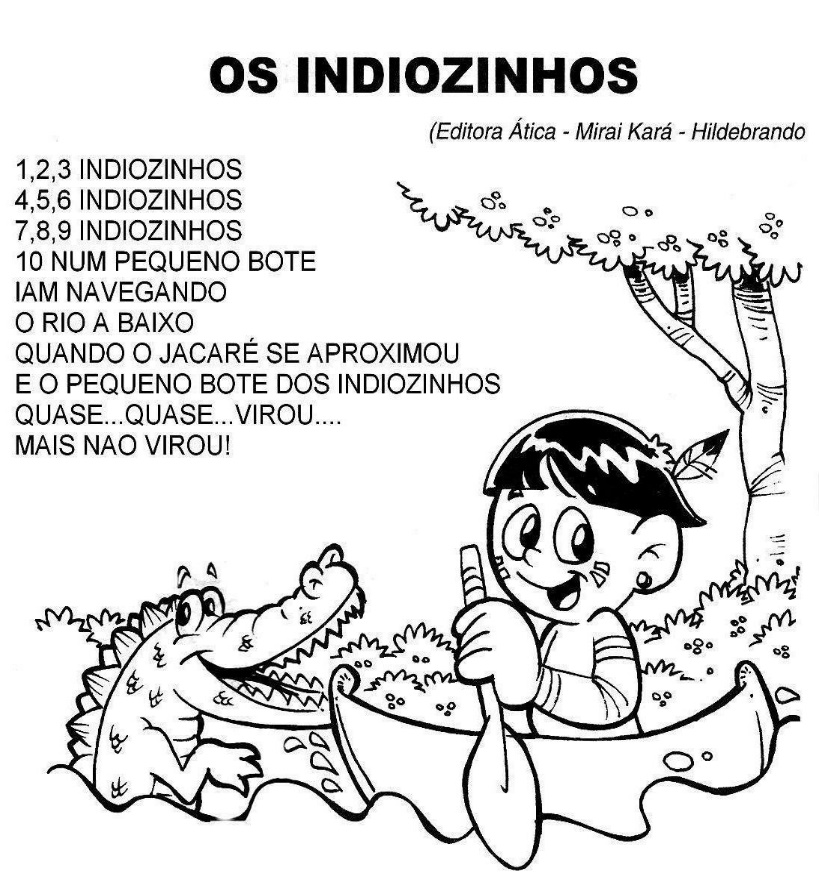 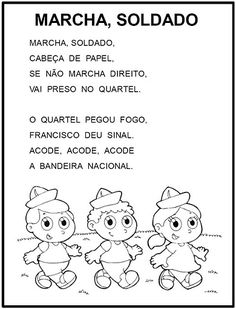 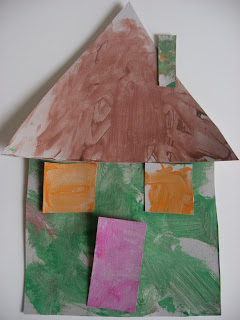 Material necessário:Folha de sulfite;Desenhe as figuras geométricas necessárias para realizar a atividade,Tinta guache de várias cores (disponível em casa);Fazer conforme a imagem.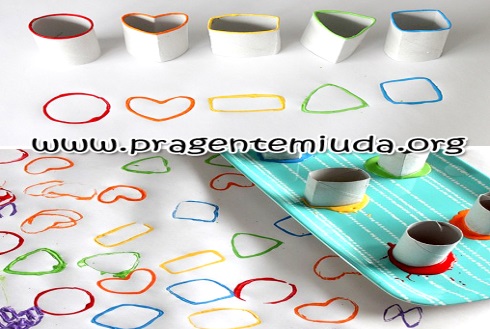 Material necessário:Folha de sulfite;Tinta guache de várias cores (disponível em casa);Rolo de papel higiênico;Corte o rolo em vários formatos;Usar como carimbo;Fazer conforme a imagem;